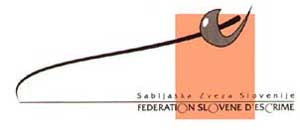 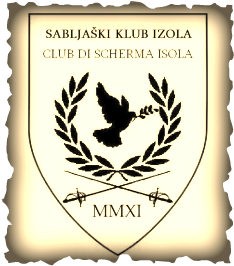 Sabljaški klub Izola – Club di scherma Isola pod pokroviteljstvom Sabljaške zveze Slovenije Vas vabi, da se udeležite ________________________________IZOLSKEGA SABLJAŠKEGA TURNIRJA 2019________________________________PODATKI O TURNIRJUOrganizator: Sabljaški klub Izola – Club di scherma Isola, Kraška 10a, 6310 Izola, SlovenijaDatum: 21. Decembra (Sobota) 2019Lokacija: Telovadnica stare italijanske osnovne šole, Gregorčičeva 21, IzolaKategorije: Meč - Kadeti/Kadetinje -  rojeni 2003 in mlajšiMeč - Mladinci/Mladinke - rojeni 2000 in mlajši_____________________________________________Prijave: Prijave, spremembe in odpovedi morajo biti poslani najkasneje 19. Decembra 2019, na e-mail: sabljanjeizola@gmail.com. Možne so spremembe glede na število prijavljenih tekmovalcev v posamezni kategoriji.Vstopnina: en nastop -10€, dva nastopa – 15€Pozor: Turnir je organiziran po FIE pravilih. FIE podplastron 800N je obvezen za Kadete in Mladince. FIE maska 1600N je obvezna za Kadete in Mladince. Nagrade: medalje od 1. do 3. mesta Urnik turnirjaSobota, 21. Decembra 2019KATEGORIJA               PRIJAVA            BRISANJE                 ZAČETEK _________________________________________KADETI/KADETINJE            8:00                       8:30                       9:00MLADINCI/MLADINKE      11:00                     11:30                     12:00_________________________________________Udeleženci turnirja tekmujejo na lastno odgovornost.Organizator si pridržuje pravico do spremembe urnika.Organizator ne odgovarja za izgubljeno opremo/stvari.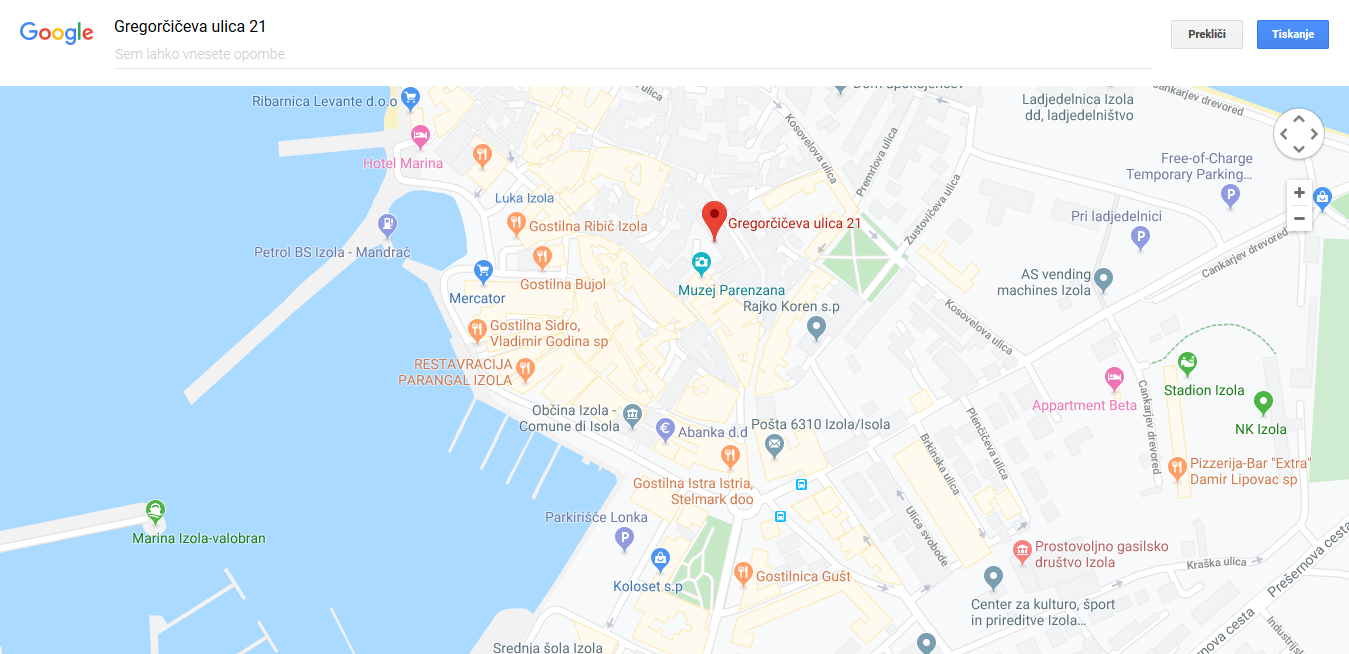 